Stoughton South Elementary School 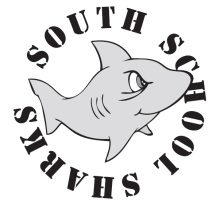 PTO AgendaFebruary 7, 2024Welcome, THANK YOUS &  IntroductionsApproval of January meeting minutes Motion for approval. ApprovedUpcoming at the South 2.14 Valentines Day* more info below2.14 School Council Meeting @3pm, Open to the Public2.15 Bingo Social* more info below2.16 South Red Sox Game Ticket Deadline game is 5/12.  Buy tickets by 2/162.18 South Bruins Game (Tickets Still Available) 2.19-2.23 Feb Vacation2.22 TAW Planning Committee Zoom Meeting @8pm* this will be a quick zoom meeting for ideas.  Anyone interested let Allison know.  Teacher Appreciation Week will be in May.3.1 Popcorn 🍿 Friday This is the first popcorn Friday of 2024! Remember the fee is just one time/yr. There is still time to send in money for Popcorn Fridays if you have not yet done so.3.5-3.7 Book Fair* volunteers needed!3.6 PTO Meeting 7pm3.7 Early Release, PTC & Chateau Dining 4$ Parent Teacher Conference.  Dining for dollars at Chateau so you don’t have to worry about planning dinner after you meet your teacher.  Show your support dine-in or take-out.  Make sure to mention South School.  Tell your neighbors and friends!Old Business TY Volunteers, PP TY Notes Complete! Thank you so much!  Thank you notes completed from Pumpkin PatchTY PTO, National Puzzle Day Supplies & Sharks & Minnows Jars! Kids loved puzzle day.  Brief description of Sharks & MinnowsClassroom Reps Reminder - Fav Things File, Please Share! Great excel sheet with your teachers favorite things.  Helpful for if you want to buy them any gifts.  This is available to parents of kids that have signed up for their Friendship Directory. (if you aren’t on the friendship directory reach out to your classroom rep to be added)Anniversaries Milestones will speak with Mr. Dore for updated milestones so we don’t miss anyone.Glass Plaques, Order On Hold, Waiting for Final ListNew Business National School Counseling Week, PTO FB & Gift gave flowers & gift cards to Mrs. Shute & Mrs. Buckley.New School Info watch the videos.  Be informed.  The info is out there.  Go to the meetings if you have questions.  Even if your child will not be going to this new school it will affect the whole town.  Even if the new school is not approved there will still be redistricting happening.Yes vs No votes… Why does it impact you? Who needs to know?SPS / Jeff P will be posting, please read and share!Teacher’s Valentines* scratch heart crafts ordered for kids and decorations.  If anyone wants to help decorate let PTO know.PTO Supplied Make Your Own Heart kits…Ms. Cohen-Hearts & Allison R.-Decorating & Katie N.-BakingPTO Superintendent Meeting, 2/15 …Questions/Concerns?Black Top Update blacktop will be fixed in the summer.  Concerns brought up about from where the tree fell: light still out, a lot of branches, gate broken.Theater Program Needs More Lights (5x500), Vote Needed! Ms. Buck needs 5 more lights $500 each.  Jola said we can afford it.  Call to vote.  Majority voted yes.  Is there any needs for other clubs?  See if there are other programs (gym, art, music).  Donations can also be given to theater.Read Across America, PTO Donated Supplies! Wish list.  PTO bought and gave out supplies.TAW, Collecting Committee Volunteers* 1st full week of May.  Committee Volunteer Sign-UpBalloon Fairy - Contacted to Secure TAW (& 5th Grade)5Th Grade Moving On Ceremony* (6/13/24, Date may change) Parent volunteer excel sheet sent to Beth.  Anyone else interested please let her know if you want to join the committee.Beth LetterioBudget Notes, Profit & Loss as of 1/31/24Teacher Grant $1300, Popcorn Friday $400, Textile Bin $318, Fall Sharking $150, Winter School Store $600, Field Trips, etc. OtherWebsite, Updated! Take a look! Sponsor Links from DonorsGet Personal with your PTOSouth Community Red Sox Tickets  game is on 5/12.  Get your tickets by 2/16 if you want to goFlyers Out & Shared Online, 2/16 DeadlineSchool Front Sign thank you Mr. Melo for putting up the new signs around the school for pick-up.New Letters & Envelopes, Ordered, Received & Put to use!Winter School Store, Event Recap made more money this time $250 more!  Venmo was lower.  Setup was different.  All kids went.  Classrooms had 15 minute sign-ups.  Setup in the gym like the book fair.  Prior older kids didn’t want to wait in line or didn’t want to miss recess.Beth LetterioOngoing Fundraiser Reminders:Sharking (Will resume in the Spring) you can still book your dates now!Textile Bin (Paid by weight!) textile bin increased!  Keep cleaning out your closets.Staples CONNECTWalmart SPARKS (?)Jola TuckAmazon Classroom Wish ListsSubmit to AllieReddington@gmail.comPot of Gold Challenge New Medallions & Coin Bags, Ordered & Received“1st Day” Fundraiser Option, for Next Summer/Fall (Idea Introduction only, for now) teachers make a list of what kids would need for their first day of school.  Parents can buy the box of everything needed for a fundraiser.Fun Run Wednesday, 4/3 registration opens 3/8.  goal is 80% of students to register.  Looking to have donations from all 50 states.  There is corporate matching search.  Theme is World Changing Workshop.  Partnering with You Tube “Dude Perfect” Prizes given out right away as they are earned.  Get the kids excited and still focus on schoolStaff Fun Run T-shirts, Orders SubmittedStudent FR T-Shirts, Sponsorship Solicitation BeginsGot a Business? Abby & Jenney going around town tomorrow to businesses.Student T-Shirt Forms, Please Complete & Return ASAP!!Green (K), Blue (1), Red (2), Gold (3), Orange (4), Gray (5), Black (Staff)Cultural Night* (What would it take to make this happen?) Bringing families together.  January 2025.  Anyone interested reach out to Nancy.  Tentative dates: 1/9/25, 1/16/25, 1/23/25 from 5:30pm – 7pm.  All dates are Thursdays.Whale Exhibit, Spring (Do we have the $, Can we find a date or two?) This coming October.  Whale 3rd – 5th.  They come to us.South Bingo Social* planning for 300 people.  Have all the goods and decorations.  Need volunteers.  Will put out the book donation bucket.  Prizes under review.  Volunteers needed for food & setup.  Possible High School volunteers.  Event from 5:30pm – 7pm.  Ms. Buck has theater after school on this day.Erin Foley, volunteers needed!Garden Box & Compost Project to start in the spring.  To learn about sustainability and gardening.Mrs. Doherty & Ms. Gabriels Membership UpdateBook Fair* Monday 3/4 setup, Tuesday, 3/5 & Wednesday, 3/6 classroom shopping, Thursday, 3/7 half day, open during Parent Teacher Conferences.  Friday, 3/8 pack-up.  Volunteers needed for all.  Contact Tiffany.Signage is up! Thank you Mr. MeloOtherMotion to close*Volunteer(s) Needed>> Next Meeting - March 6, 2024 <<Allison Reddington (President) & Kasey DiBiasio (VP)Jola Tuck (Treasurer)Melanie DiBiasio (Secretary)Abby Eustis & Jenney Ivaldi (Fundraising Chairs)Nancy Nunez (Cultural Enrichment Chair)Tiffany White (Membership Chair)Mr. Dore, Mrs. Shute & Ms. Guay (Admins & Staff)